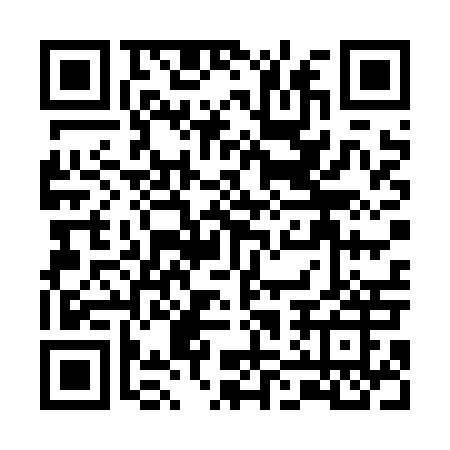 Ramadan times for Stare Lysogorki, PolandMon 11 Mar 2024 - Wed 10 Apr 2024High Latitude Method: Angle Based RulePrayer Calculation Method: Muslim World LeagueAsar Calculation Method: HanafiPrayer times provided by https://www.salahtimes.comDateDayFajrSuhurSunriseDhuhrAsrIftarMaghribIsha11Mon4:314:316:2612:134:046:016:017:4912Tue4:284:286:2412:124:056:026:027:5113Wed4:264:266:2112:124:076:046:047:5314Thu4:234:236:1912:124:086:066:067:5515Fri4:214:216:1612:124:106:086:087:5716Sat4:184:186:1412:114:116:106:107:5917Sun4:154:156:1212:114:126:116:118:0118Mon4:134:136:0912:114:146:136:138:0319Tue4:104:106:0712:104:156:156:158:0520Wed4:074:076:0512:104:176:176:178:0721Thu4:054:056:0212:104:186:196:198:0922Fri4:024:026:0012:104:206:206:208:1123Sat3:593:595:5712:094:216:226:228:1424Sun3:563:565:5512:094:226:246:248:1625Mon3:533:535:5312:094:246:266:268:1826Tue3:513:515:5012:084:256:286:288:2027Wed3:483:485:4812:084:266:296:298:2228Thu3:453:455:4612:084:286:316:318:2429Fri3:423:425:4312:074:296:336:338:2730Sat3:393:395:4112:074:306:356:358:2931Sun4:364:366:381:075:327:367:369:311Mon4:334:336:361:075:337:387:389:342Tue4:304:306:341:065:347:407:409:363Wed4:274:276:311:065:367:427:429:384Thu4:244:246:291:065:377:437:439:415Fri4:214:216:271:055:387:457:459:436Sat4:184:186:241:055:407:477:479:467Sun4:154:156:221:055:417:497:499:488Mon4:124:126:201:055:427:517:519:519Tue4:084:086:171:045:437:527:529:5310Wed4:054:056:151:045:447:547:549:56